THE LAW OFFICE OF
PAUL JAMES MONSANTO, P.A.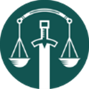 HEIRS AT LAW FORMNAME OF PERSON FILLING OUT THIS FORM: _________________________________HOW MANY YEARS DID YOU KNOW DECEDENT? ______________________________SPOUSE OF DECEDENT: NAME:  ______________________________________________ADDRESS: ___________________________________________________________________FORMER SPOUSE(S) OF DECEDENT:
NAME: _______________________________________________________________________ADDRESS: ___________________________________________________________________HOW WAS MARRIAGE DISSOLVED (ANNULMENT, DIVORCE, ETC.)? _______________DATE OF DISSOLUTION: _______________________________________________________FORMER SPOUSE #2: __________________________________________________________ADDRESS: ___________________________________________________________________HOW WAS MARRIAGE DISSOLVED (ANNULMENT, DIVORCE, ETC.)? _______________DATE OF DISSOLUTION: _______________________________________________________CHILDREN OF DECEDENT: NAME: ____________________________________________ADDRESS: ___________________________________________________________________DATE OF BIRTH, IF MINOR: ____________________________________________________CHILD # 2 NAME: ____________________________________________________________ADDRESS: ___________________________________________________________________DATE OF BIRTH, IF MINOR: ____________________________________________________CHILD # 3 NAME: ____________________________________________________________ADDRESS: ___________________________________________________________________DATE OF BIRTH, IF MINOR: ____________________________________________________CHILD # 4 NAME: ____________________________________________________________ADDRESS: ___________________________________________________________________DATE OF BIRTH, IF MINOR: ____________________________________________________IF ANY CHILD IS DEAD, INDICATE DATE OF DEATH AND ANY CHILDREN OF THAT DECEASED CHILD (DECEDENT’S GRANDCHILDREN): ______________________________________________________________________________________________________________________________________________________________________________________________________________________________________________________________________PARENTS OF DECEDENT: FATHER NAME: _______________________________________________________________ADDRESS: ___________________________________________________________________DATE OF DEATH, IF APPLICABLE: ______________________________________________MOTHER NAME:ADDRESS: ___________________________________________________________________DATE OF DEATH, IF APPLICABLE: ______________________________________________SIBLINGS OF DECEDENT: NAME: _____________________________________________ADDRESS: ___________________________________________________________________SIBLING # 2 NAME: ___________________________________________________________ADDRESS: ___________________________________________________________________SIBLING # 3 NAME: ___________________________________________________________ADDRESS: ___________________________________________________________________SIBLING # 3 NAME: ___________________________________________________________ADDRESS: ___________________________________________________________________IF ANY SIBLING IS DEAD, INDICATE DATE OF DEATH AND ANY CHILDREN OF THAT DECEASED SIBLING: ______________________________________________________________________________________________________________________________________________________________________________________________________________________________________________________________________________________________OTHER INFORMATION YOU WOULD LIKE YOUR ATTORNEY TO KNOW: ____________________________________________________________________________________________________________________________________________________________________________________________________________________________________________________________________________________________________________________________________________________________________________________________________________________________________________________________________________________________________________________________________________________________________________________________________________________________________________________________________________________________________________________________________________________________________________________________________________2404 Creel LaneSuite 101Wesley Chapel, FL 33544(813) 997-5290paul@pjmattorneys.comwww.pjmattorneys.com